О внесении изменений в Устав Яншихово-Челлинского сельского поселения Красноармейского района Чувашской Республики         В целях приведения Устава Яншихово-Челлинского сельского поселения Красноармейского района Чувашской Республики в соответствии c  требованиями Федерального закона от 06.10.2003 № 131-ФЗ «Об общих принципах организации местного самоуправления в Российской Федерации» и Закона Чувашской Республики от 18.10.2004 № 19 «Об организации местного самоуправления в Чувашской Республике»,          Собрание депутатов Яншихово-Челлинского сельского поселения решило:1. Внести в Устав Яншихово-Челлинского сельского поселения Красноармейского района Чувашской Республики, принятый  решением Собрания депутатов Яншихово-Челлинского сельского поселения Красноармейского района Чувашской Республики  от 25 июня 2012 года № С-16/1 (с изменениями, внесенными решениями Собрания депутатов Яншихово-Челлинского сельского поселения Красноармейского района Чувашской Республики от 26.07.2013 года № С-30/1, от 27.03.2014 года № С-36/1, от 14.11.2014 года № С-41/4, от 26.06.2015 года № С-47/1, от 04.02.2016 года № С-6/1), следующие изменения:1) в абзаце втором части 1 статьи 2 слова «рекреационные земли» заменить словами «земли рекреационного назначения»;2) изложить часть 7 статьи 5 в следующей редакции:«7. Муниципальные нормативные правовые акты, затрагивающие права, свободы и обязанности человека и гражданина, устанавливающие правовой статус организаций, учредителем которых выступает Яншихово-Челлинское сельское поселение, а также соглашения, заключаемые между органами местного самоуправления, вступают в силу после их официального опубликования (обнародования).Официальным опубликованием муниципального правового акта или соглашения, заключенного между органами местного самоуправления, считается первая публикация его полного текста в периодическом печатном издании «Вестник Яншихово-Челлинского сельского поселения», распространяемом в Яншихово-Челлинском сельском поселении.Для официального опубликования (обнародования) муниципальных правовых актов и соглашений органы местного самоуправления сельских поселений вправе также использовать сетевое издание. В случае опубликования (размещения) полного текста муниципального правового акта в официальном сетевом издании объемные графические и табличные приложения к нему в печатном издании могут не приводиться.»;         3) в части 1 статьи 6:пункт 5 после слов «за сохранностью автомобильных дорог местного значения в границах населенных пунктов Яншихово-Челлинского сельского поселения,» дополнить словами «организация дорожного движения;»;пункт 15 изложить в следующей редакции:«15) участие в организации деятельности по сбору (в том числе раздельному сбору) и транспортированию твердых коммунальных отходов;»;пункт 16 изложить в следующей редакции:«16) утверждение правил благоустройства территории Большешатьминского  сельского поселения, осуществление контроля за их соблюдением, организация благоустройства территории Большешатьминского сельского поселения в соответствии с указанными правилами;";пункт 16.1 дополнить словами «, направление уведомления о соответствии указанных в уведомлении о планируемых строительстве или реконструкции объекта индивидуального жилищного строительства или садового дома (далее - уведомление о планируемом строительстве) параметров объекта индивидуального жилищного строительства или садового дома установленным параметрам и допустимости размещения объекта индивидуального жилищного строительства или садового дома на земельном участке, уведомления о несоответствии указанных в уведомлении о планируемом строительстве параметров объекта индивидуального жилищного строительства или садового дома установленным параметрам и (или) недопустимости размещения объекта индивидуального жилищного строительства или садового дома на земельном участке, уведомления о соответствии или несоответствии построенных или реконструированных объекта индивидуального жилищного строительства или садового дома требованиям законодательства о градостроительной деятельности при строительстве или реконструкции объектов индивидуального жилищного строительства или садовых домов на земельных участках, расположенных на территориях поселений, принятие в соответствии с гражданским законодательством Российской Федерации решения о сносе самовольной постройки, решения о сносе самовольной постройки или ее приведении в соответствие с предельными параметрами разрешенного строительства, реконструкции объектов капитального строительства, установленными правилами землепользования и застройки, документацией по планировке территории, или обязательными требованиями к параметрам объектов капитального строительства, установленными федеральными законами (далее также - приведение в соответствие с установленными требованиями), решения об изъятии земельного участка, не используемого по целевому назначению или используемого с нарушением законодательства Российской Федерации, осуществление сноса самовольной постройки или ее приведения в соответствие с установленными требованиями в случаях, предусмотренных Градостроительным кодексом Российской Федерации»;          4) изложить часть 1 статьи 6.1 в следующей редакции:«1. Органы местного самоуправления Яншихово-Челлинского сельского поселения имеют право на:1) создание музеев Яншихово-Челлинского сельского поселения;2) совершение нотариальных действий, предусмотренных законодательством, в случае отсутствия в Яншихово-Челлинском сельском поселении нотариуса;3) участие в осуществлении деятельности по опеке и попечительству;4) создание условий для осуществления деятельности, связанной с реализацией прав местных национально-культурных автономий на территории Яншихово-Челлинского сельского поселения;5) оказание содействия национально-культурному развитию народов Российской Федерации и реализации мероприятий в сфере межнациональных отношений на территории Яншихово-Челлинского сельского поселения;6) участие в организации и осуществлении мероприятий по мобилизационной подготовке муниципальных предприятий и учреждений, находящихся на территории Яншихово-Челлинского сельского поселения;7) создание муниципальной пожарной охраны;8) создание условий для развития туризма;9) оказание поддержки общественным наблюдательным комиссиям, осуществляющим общественный контроль за обеспечением прав человека и содействие лицам, находящимся в местах принудительного содержания;10) оказание поддержки общественным объединениям инвалидов, а также созданным общероссийскими общественными объединениями инвалидов организациям в соответствии с Федеральным законом от 24 ноября 1995 года № 181-ФЗ «О социальной защите инвалидов в Российской Федерации»;11) создание условий для организации проведения независимой оценки качества оказания услуг организациями в порядке и на условиях, которые установлены федеральными законами;12) предоставление гражданам жилых помещений муниципального жилищного фонда по договорам найма жилых помещений жилищного фонда социального использования в соответствии с жилищным законодательством;13) осуществление деятельности по обращению с животными без владельцев, обитающими на территории Яншихово-Челлинского сельского поселения;14) осуществление мероприятий в сфере профилактики правонарушений, предусмотренных Федеральным законом «Об основах системы профилактики правонарушений в Российской Федерации»;15) оказание содействия развитию физической культуры и спорта инвалидов, лиц с ограниченными возможностями здоровья, адаптивной физической культуры и адаптивного спорта;16) осуществление мероприятий по защите прав потребителей, предусмотренных Законом Российской Федерации от 7 февраля 1992 года № 2300-I «О защите прав потребителей.»;         5) изложить статью 7 в следующей редакции:             «Статья 7. Полномочия органов местного самоуправления Яншихово-Челлинского сельского поселения по решению вопросов местного значения1. В целях решения вопросов местного значения органы местного самоуправления Яншихово-Челлинского сельского поселения обладают следующими полномочиями:1) принятие Устава Яншихово-Челлинского сельского поселения и внесение в него изменений и дополнений, издание муниципальных правовых актов;2) установление официальных символов Яншихово-Челлинского сельского поселения;3) создание муниципальных предприятий и учреждений, осуществление финансового обеспечения деятельности муниципальных казенных учреждений и финансового обеспечения выполнения муниципального задания бюджетными и автономными муниципальными учреждениями, а также осуществление закупок товаров, работ, услуг для обеспечения муниципальных нужд;4) установление тарифов на услуги, предоставляемые муниципальными предприятиями и учреждениями, и работы, выполняемые муниципальными предприятиями и учреждениями, если иное не предусмотрено федеральными законами;4.1) регулирование тарифов на подключение к системе коммунальной инфраструктуры, тарифов организаций коммунального комплекса на подключение, надбавок к тарифам на товары и услуги организаций коммунального комплекса, надбавок к ценам (тарифам) для потребителей. Полномочия органов местного самоуправления Яншихово-Челлинского сельского поселения по регулированию тарифов на подключение к системе коммунальной инфраструктуры, тарифов организаций коммунального комплекса на подключение, надбавок к тарифам на товары и услуги организаций коммунального комплекса, надбавок к ценам, тарифам для потребителей могут полностью или частично передаваться на основе соглашений между органами местного самоуправления Яншихово-Челлинского сельского поселения и органами местного самоуправления Красноармейского района;4.2) полномочиями по организации теплоснабжения, предусмотренными Федеральным законом «О теплоснабжении»;4.3) полномочиями в сфере водоснабжения и водоотведения, предусмотренными Федеральным законом «О водоснабжении и водоотведении»;4.4) полномочиями в сфере стратегического планирования, предусмотренными Федеральным законом от 28 июня 2014 года № 172-ФЗ «О стратегическом планировании в Российской Федерации»;5) организационное и материально-техническое обеспечение подготовки и проведения муниципальных выборов, местного референдума, голосования по отзыву депутата, члена выборного органа местного самоуправления, выборного должностного лица местного самоуправления, голосования по вопросам изменения границ Яншихово-Челлинского сельского поселения, преобразования Яншихово-Челлинского сельского поселения;6) организация сбора статистических показателей, характеризующих состояние экономики и социальной сферы Яншихово-Челлинского сельского поселения, и предоставление указанных данных органам государственной власти в порядке, установленном Правительством Российской Федерации;6.1) разработка и утверждение программ комплексного развития систем коммунальной инфраструктуры Яншихово-Челлинского сельского поселения, программ комплексного развития транспортной инфраструктуры Яншихово-Челлинского сельского поселения, программ комплексного развития социальной инфраструктуры Большешатьминского сельского поселения, требования к которым устанавливаются Правительством Российской Федерации;7) учреждение печатного средства массовой информации для опубликования муниципальных правовых актов, обсуждения проектов муниципальных правовых актов по вопросам местного значения, доведения до сведения жителей Яншихово-Челлинского сельского поселения официальной информации о социально-экономическом и культурном развитии Яншихово-Челлинского сельского поселения, о развитии его общественной инфраструктуры и иной официальной информации;8) осуществление международных и внешнеэкономических связей в соответствии с федеральными законами;8.1) организация профессионального образования и дополнительного профессионального образования выборных должностных лиц местного самоуправления, членов выборных органов местного самоуправления, депутатов представительного органа Яншихово-Челлинского сельского поселения, муниципальных служащих и работников муниципальных учреждений, организация подготовки кадров для муниципальной службы в порядке, предусмотренном законодательством Российской Федерации об образовании и законодательством Российской Федерации о муниципальной службе;8.2) утверждение и реализация муниципальных программ в области энергосбережения и повышения энергетической эффективности, организация проведения энергетического обследования многоквартирных домов, помещения в которых составляют муниципальный жилищный фонд в границах Яншихово-Челлинского сельского поселения, организация и проведение иных мероприятий, предусмотренных законодательством об энергосбережении и о повышении энергетической эффективности;9) иными полномочиями в соответствии с настоящим Федеральным законом, Уставом Яншихово-Челлинского сельского поселения.2. Собрание депутатов Яншихово-Челлинского сельского поселения вправе принимать решение о привлечении граждан к выполнению на добровольной основе социально значимых для Яншихово-Челлинского сельского поселения работ (в том числе дежурств) в целях решения вопросов местного значения Яншихово-Челлинского сельского поселения, предусмотренных пунктами 6 - 9, 13 и 16  части 1 статьи 6 настоящего Устава.К социально значимым работам могут быть отнесены только работы, не требующие специальной профессиональной подготовки.К выполнению социально значимых работ могут привлекаться совершеннолетние трудоспособные жители Яншихово-Челлинского сельского поселения в свободное от основной работы или учебы время на безвозмездной основе не более чем один раз в три месяца. При этом продолжительность социально значимых работ не может составлять более четырех часов подряд.Организация и материально-техническое обеспечение проведения социально значимых работ осуществляется администрацией Яншихово-Челлинского сельского поселения.»;         6) в статье 14:наименование изложить в следующей редакции:«Статья 14. Публичные слушания, общественные обсуждения»;часть 2 изложить в следующей редакции:«2. На публичные слушания должны выноситься:1) проект Устава Яншихово-Челлинского сельского поселения, а также проект муниципального нормативного правового акта о внесении изменений и дополнений в Устав, кроме случаев, когда в Устав Яншихово-Челлинского сельского поселения  вносятся изменения в форме точного воспроизведения положений Конституции Российской Федерации, федеральных законов, Конституции Чувашской Республики или законов Чувашской Республики в целях приведения данного Устава в соответствие с этими нормативными правовыми актами;2) проект местного бюджета и отчет о его исполнении;3) проект стратегии социально-экономического развития Яншихово-Челлинского сельского поселения;4) вопросы о преобразовании Яншихово-Челлинского сельского поселения, за исключением случаев, если в соответствии со статьей 13 Федерального закона от 06.10.2003 № 131-ФЗ «Об общих принципах местного самоуправления в Российской Федерации» для преобразования Яншихово-Челлинского сельского поселения требуется получение согласия населения Яншихово-Челлинского сельского поселения, выраженного путем голосования либо на сходах граждан.»;дополнить частью 4 следующего содержания:«4. По проектам генерального плана, проектам правил землепользования и застройки, проектам  планировки территории, проектам  межевания территории, проектам  правил благоустройства территорий, проектам, предусматривающим внесение изменений в один из указанных утвержденных документов, проектам решений о предоставлении разрешения на условно разрешенный вид использования земельного участка или объекта капитального строительства, проектам решений о предоставлении разрешения на отклонение от предельных параметров разрешенного строительства, реконструкции объектов капитального строительства, вопросам изменения одного вида разрешенного использования земельных участков и объектов капитального строительства на другой вид такого использования при отсутствии утвержденных правил землепользования и застройки проводятся общественные обсуждения или публичные слушания, порядок организации и проведения которых определяется нормативными правовыми актами Собрания депутатов Яншихово-Челлинского сельского поселения с учетом положений законодательства о градостроительной деятельности.»;         7) дополнить статьей 17.1 следующего содержания:«Статья 17.1. Староста сельского населенного пункта1. Для организации взаимодействия органов местного самоуправления  Яншихово-Челлинского сельского поселения и жителей сельского населенного пункта при решении вопросов местного значения в сельском населенном пункте, расположенном в Яншихово-Челлинском сельском поселении, может назначаться староста сельского населенного пункта.2. Староста сельского населенного пункта назначается Собранием депутатов  Яншихово-Челлинского сельского поселения, в состав которого входит данный сельский населенный пункт, по представлению схода граждан сельского населенного пункта из числа лиц, проживающих на территории данного сельского населенного пункта и обладающих активным избирательным правом.3. Староста сельского населенного пункта не является лицом, замещающим государственную должность, должность государственной гражданской службы, муниципальную должность или должность муниципальной службы, не может состоять в трудовых отношениях и иных непосредственно связанных с ними отношениях с органами местного самоуправления.4. Старостой сельского населенного пункта не может быть назначено лицо:1) замещающее государственную должность, должность государственной гражданской службы, муниципальную должность или должность муниципальной службы;2) признанное судом недееспособным или ограниченно дееспособным;3) имеющее непогашенную или неснятую судимость.5. Срок полномочий старосты сельского населенного пункта составляет 3 года.Полномочия старосты сельского населенного пункта прекращаются досрочно по решению Собрания депутатов Яншихово-Челлинского сельского поселения, в состав которого входит данный сельский населенный пункт, по представлению схода граждан сельского населенного пункта, а также в случаях, установленных пунктами 1 - 7 части 10 статьи 40 Федерального закона «Об общих принципах организации местного самоуправления в Российской Федерации».6. Староста сельского населенного пункта для решения возложенных на него задач:1) взаимодействует с органами местного самоуправления, муниципальными предприятиями и учреждениями и иными организациями по вопросам решения вопросов местного значения в сельском населенном пункте;2) взаимодействует с населением, в том числе посредством участия в сходах, собраниях, конференциях граждан, направляет по результатам таких мероприятий обращения и предложения, в том числе оформленные в виде проектов муниципальных правовых актов, подлежащие обязательному рассмотрению органами местного самоуправления;3) информирует жителей сельского населенного пункта по вопросам организации и осуществления местного самоуправления, а также содействует в доведении до их сведения иной информации, полученной от органов местного самоуправления;4) содействует органам местного самоуправления в организации и проведении публичных слушаний и общественных обсуждений, обнародовании их результатов в сельском населенном пункте.7. Гарантии деятельности и иные вопросы статуса старосты сельского населенного пункта устанавливаются решением Собрания депутатов Яншихово-Челлинского сельского поселения в соответствии с законом Чувашской Республики.»;         8) в статье 21:изложить часть 3 в следующей редакции:«3. Порядок проведения конкурса по отбору кандидатур на должность главы Яншихово-Челлинского сельского поселения устанавливается Собранием депутатов Яншихово-Челлинского сельского поселения.Кандидатом на должность главы Яншихово-Челлинского сельского поселения Красноармейского района Чувашской Республики может быть зарегистрирован гражданин, который на день проведения конкурса не имеет в соответствии с Федеральным законом от 12 июня 2002 года № 67-ФЗ «Об основных гарантиях избирательных прав и права на участие в референдуме граждан Российской Федерации» ограничений пассивного избирательного права для избрания выборным должностным лицом местного самоуправления.Общее число членов конкурсной комиссии в Яншихово-Челлинском сельском поселении устанавливается Собранием депутатов Яншихово-Челлинского сельского поселения. Половина членов конкурсной комиссии назначается Собранием депутатов Яншихово-Челлинского сельского поселения, а другая половина – главой Красноармейского района Чувашской Республики.Собранию депутатов Яншихово-Челлинского сельского поселения для проведения голосования по кандидатурам на должность главы Яншихово-Челлинского сельского поселения представляется не менее двух зарегистрированных конкурсной комиссией кандидатов.»;часть 10 изложить  в следующей редакции: «10. Глава Яншихово-Челлинского сельского поселения должен соблюдать ограничения, запреты, исполнять обязанности, которые установлены Федеральным законом от 25 декабря 2008 года № 273-ФЗ «О противодействии коррупции», Федеральным законом от 3 декабря 2012 года № 230-ФЗ «О контроле за соответствием расходов лиц, замещающих государственные должности, и иных лиц их доходам», Федеральным законом от 7 мая 2013 года № 79-ФЗ «О запрете отдельным категориям лиц открывать и иметь счета (вклады), хранить наличные денежные средства и ценности в иностранных банках, расположенных за пределами территории Российской Федерации, владеть и  (или) пользоваться иностранными финансовыми инструментами.»;дополнить частями 11, 12 и 13 следующего содержания: «11. Сведения о доходах, расходах, об имуществе и обязательствах имущественного характера, представленные главой Яншихово-Челлинского сельского поселения, размещаются на официальном сайте администрации Яншихово-Челлинского сельского поселения в информационно-телекоммуникационной сети «Интернет» и (или) предоставляются для опубликования средствам массовой информации в порядке, определяемом муниципальными правовыми актами.12. В случае досрочного прекращения полномочий главы Яншихово-Челлинского сельского поселения избрание главы Яншихово-Челлинского сельского поселения, избираемого Собранием депутатов Яншихово-Челлинского сельского поселения из числа кандидатов, представленных конкурсной комиссией по результатам конкурса,  осуществляется не позднее чем через шесть месяцев со дня такого прекращения полномочий.При этом если до истечения срока полномочий Собрания депутатов Яншихово-Челлинского сельского поселения  осталось менее шести месяцев, избрание главы Яншихово-Челлинского сельского поселения осуществляется из числа кандидатов, представленных конкурсной комиссией по результатам конкурса в течение трех месяцев со дня избрания Собрания депутатов Яншихово-Челлинского сельского поселения в правомочном составе.13. В случае, если глава Яншихово-Челлинского сельского поселения, полномочия которого прекращены досрочно на основании правового акта Главы Чувашской Республики об отрешении от должности главы Яншихово-Челлинского сельского поселения  либо на основании решения Собрания депутатов Яншихово-Челлинского сельского поселения об удалении главы Яншихово-Челлинского сельского поселения в отставку, обжалует данные правовой акт или решение в судебном порядке, Собрание депутатов Яншихово-Челлинского сельского поселения не вправе принимать решение об избрании главы Яншихово-Челлинского сельского поселения, избираемого Собранием депутатов Яншихово-Челлинского сельского поселения из числа кандидатов, представленных конкурсной комиссией по результатам конкурса, до вступления решения суда в законную силу.»;           9) статью 23 изложить в следующей редакции: «Статья 23. Исполнение обязанностей главы Яншихово-Челлинского сельского поселения1. В случае досрочного прекращения полномочий главы Яншихово-Челлинского сельского поселения его полномочия временно исполняет должностное лицо администрации Яншихово-Челлинского сельского поселения, назначенный решением Собрания депутатов Яншихово-Челлинского сельского поселения.2. В случае временного отсутствия главы Яншихово-Челлинского сельского поселения его полномочия временно исполняет должностное лицо администрации Яншихово-Челлинского сельского поселения, уполномоченное на основании распоряжения главы Яншихово-Челлинского сельского поселения.В случае невозможности исполнения главой Яншихово-Челлинского сельского поселения своих полномочий и невозможности принятия распоряжения, указанного в абзаце первом настоящей части, в том числе в случае  применения к нему по решению суда мер процессуального принуждения в виде заключения под стражу или временного отстранения от должности, его полномочия временно исполняет должностное лицо администрации Яншихово-Челлинского сельского поселения, назначенный решением Собрания депутатов Яншихово-Челлинского сельского поселения.»;          10) пункт 4 части 2 статьи 24 изложить в следующей редакции:«4) несоблюдение ограничений, запретов, неисполнение обязанностей, которые установлены Федеральным законом от 25 декабря 2008 года № 273-ФЗ «О противодействии коррупции», Федеральным законом от 3 декабря 2012 года № 230-ФЗ «О контроле за соответствием расходов лиц, замещающих государственные должности, и иных лиц их доходам», Федеральным законом от 7 мая 2013 года № 79-ФЗ «О запрете отдельным категориям лиц открывать и иметь счета (вклады), хранить наличные денежные средства и ценности в иностранных банках, расположенных за пределами территории Российской Федерации, владеть и (или) пользоваться иностранными финансовыми инструментами.»;         11) в статье 26:пункт 4 части 1 изложить в следующей редакции:«4) утверждение стратегии социально-экономического развития Яншихово-Челлинского сельского поселения;»;часть 1  дополнить пунктом 11 следующего содержания:«11) утверждение правил благоустройства территории Яншихово-Челлинского сельского поселения.»;           12) статью 29 дополнить частями  4 и 5 следующего содержания:«4. Встречи депутата с избирателями проводятся в помещениях, специально отведенных местах, а также на внутридворовых территориях при условии, что их проведение не повлечет за собой нарушение функционирования объектов жизнеобеспечения, транспортной или социальной инфраструктуры, связи, создание помех движению пешеходов и (или) транспортных средств  либо доступу граждан к жилым помещениям или объектам транспортной или социальной инфраструктуры.Администрация Яншихово-Челлинского сельского поселения определяет специально отведенные места для проведения встреч депутатов с избирателями, а также определяют перечень помещений, предоставляемых администрацией Яншихово-Челлинского сельского поселения для проведения встреч депутатов с избирателями, и порядок их предоставления.Встречи депутата с избирателями в форме публичного мероприятия проводятся в соответствии с законодательством Российской Федерации о собраниях, митингах, демонстрациях, шествиях и пикетированиях.5. Сведения о доходах, расходах, об имуществе и обязательствах имущественного характера, представленные депутатом Собрания депутатов Яншихово-Челлинского сельского поселения, размещаются на официальном сайте администрации Яншихово-Челлинского сельского поселения в информационно-телекоммуникационной сети «Интернет» и (или) предоставляются для опубликования средствам массовой информации в порядке, определяемом муниципальными правовыми актами.»;           13) статью 35 дополнить абзацем следующего содержания:«В случае обращения Главы Чувашской Республики с заявлением о досрочном прекращении полномочий депутата Собрания депутатов Яншихово-Челлинского сельского поселения днем появления основания для досрочного прекращения полномочий является день поступления в Собрание депутатов Яншихово-Челлинского сельского поселения данного заявления.»;           14) в абзаце третьем пункта 3 статьи 59 заменить слова «нецелевое расходование субвенций из федерального бюджета или республиканского бюджета Чувашской Республики» словами «нецелевое использование межбюджетных трансфертов, имеющих целевое назначение, бюджетных кредитов, нарушение условий предоставления межбюджетных трансфертов, бюджетных кредитов, полученных из других бюджетов бюджетной системы Российской Федерации»;         15) в статье 61:изложить второе предложение части 2 в следующей редакции:«Не требуется официальное опубликование (обнародование) порядка учета предложений по проекту муниципального правового акта о внесении изменений и дополнений в Устав Яншихово-Челлинского сельского поселения, а также порядка участия граждан в его обсуждении в случае, когда в Устав Яншихово-Челлинского сельского поселения вносятся изменения в форме точного воспроизведения положений Конституции Российской Федерации, федеральных законов, Конституции Чувашской Республики или законов Чувашской Республики в целях приведения данного устава в соответствии с этими нормативными правовыми актами.";часть 3 дополнить абзацем следующего содержания:«Изменения и дополнения в Устав Яншихово-Челлинского сельского поселения вносятся муниципальным правовым актом, который оформляется решением Собрания депутатов Яншихово-Челлинского сельского поселения, подписанным его председателем и главой Яншихово-Челлинского сельского поселения.»;дополнить частями 5 и 6 следующего содержания:«5. Приведение Устава Яншихово-Челлинского сельского поселения в соответствие с федеральными законами, законами Чувашской Республики осуществляется в установленный этими законодательными актами срок. В случае, если федеральным законом, законом Чувашской Республики  указанный срок не установлен, срок приведения Устава Яншихово-Челлинского сельского поселения в соответствие с федеральным законом, законом Чувашской Республики определяется с учетом даты вступления в силу соответствующего федерального закона, закона Чувашской Республики, необходимости официального опубликования (обнародования) и обсуждения на публичных слушаниях проекта муниципального правового акта о внесении изменений и дополнений в Устав Яншихово-Челлинского сельского поселения, учета предложений граждан по нему, периодичности заседаний Собрания депутатов  Яншихово-Челлинского сельского поселения, сроков государственной регистрации и официального опубликования (обнародования) такого муниципального правового акта и, как правило, не должен превышать шесть месяцев. 6. Официальное опубликование Устава Яншихово-Челлинского сельского  поселения, решения Собрания депутатов Яншихово-Челлинского сельского  поселения о внесении в Устав Яншихово-Челлинского сельского  поселения изменений и (или) дополнений также осуществляется посредством опубликования (размещения) на портале Министерства юстиции Российской Федерации «Нормативные правовые акты в Российской Федерации» (http://pravo-minjust.ru, http://право-минюст.рф) в информационно-телекоммуникационной сети «Интернет».».2. Настоящее решение вступает в силу после его государственной регистрации и официального опубликования.     Председатель Собрания депутатовЯншихово-Челлинского сельского поселения                О.И. Арманова                    Глава Яншихово-Челлинского сельского поселения                                                               В.Н. ПетровЧĂВАШ РЕСПУБЛИКИКРАСНОАРМЕЙСКИ РАЙОНẺ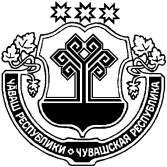 ЧУВАШСКАЯ РЕСПУБЛИКА КРАСНОАРМЕЙСКИЙ РАЙОНЕНШИК-ЧУЛЛĂ ЯЛ ПОСЕЛЕНИЙĚН ДЕПУТАТСЕН ПУХĂВĚ ЙЫШĂНУ 2019ç.04.16     № С – 45/2 Еншик-Чуллă ялěСОБРАНИЕ ДЕПУТАТОВ ЯНШИХОВО-ЧЕЛЛИНСКОГО СЕЛЬСКОГО ПОСЕЛЕНИЯРЕШЕНИЕ16.04.2019г.  № С – 45/2д. Яншихово-Челлы